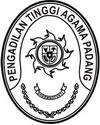 Nomor		:       /SEK.PTA.W3-A/ PL1.1/XII/2023                              5 Desember 2023Lampiran	: 1 (Satu) Lembar Hal			: Usul Permohonan Penetapan Pokja SewaMesin Fotocopi Pengadilan Tinggi Agama Padang  Tahun Anggaran 2023Yth.Kepala Unit Kerja Pengadaan Barang/Jasa (UKPBJ) Mahkamah Agung RI   Di	  J A K A R T AAssalamu’alaikum, Wr. Wb.	Sehubungan telah diterimanya DIPA Badan Urusan Admistrasi (BUA) TA.2023 dimana terdapat Belanja Sewa Mesin Fotokopi, untuk itu  bersama ini terlampir kami usulkan permohonan Pokja Sewa Mesin Fotocopi tersebut.	Demikian disampaikan, atas perhatiannya diucapkan terima kasih.Wassalam,Plt. SekretarisISMAILTembusan:Ketua Pengadilan Tinggi Agama Padang sebagai laporanDAFTAR NAMA POKJA SEWA MESIN FOTOCOPYPENGADILAN TINGGI AGAMA PADANGTAHUN ANGGARAN 2023Plt. Sekretaris  Ismail, S.H.I., M.A. NIP. 197908202003121004NONAMA/NIPPANGKAT/GOLJABATANJABATAN DI POKJA(1)(2)(3)(4)(5)1Rifka Hidayat, SHNip. 198503212006041004Penata (III/c)Kasubag Kepegawaian & ITPTA PadangKetua2Aidil Akbar, SHNip. 198708082006041001Penata Muda Tk. I (III/b)Pengelola Pengadaan Barang/Jasa Ahli Pertama PTA PadangSekretaris3Efri SukmaNip. 198402152006041004Penata Muda (III/a)Pemelihara Sarana Prasarana PTA PadangAnggota